JAHWE JIREH – DIO, IL SIGNORE, LA NOSTRA PROVVIDENZA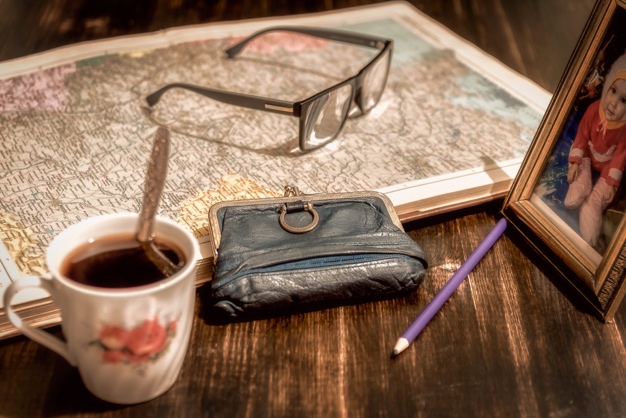 ADORAZIONE:Genesi, 22:14, Filippesi 4:19CONFESSIONE:Romani 8:32RINGRAZIAMENTO:Atti 14:17, 2.Corinzi 9:8Appunti personali:INTERCESSIONE:1. Timoteo 6:17Appunti personali: 